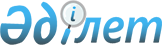 Талғар ауданының 2013-2015 жылдарға арналған аудандық бюджеті туралы
					
			Күшін жойған
			
			
		
					Алматы облысы Талғар аудандық мәслихатының 2012 жылғы 21 желтоқсандағы N 12-63 шешімі. Алматы облысының Әділет департаментінде 2012 жылы 28 желтоқсанда N 2266 болып тіркелді. Күші жойылды - Алматы облысы Талғар аудандық мәслихатының 2014 жылғы 6 мамырдағы № 32-177 шешімімен      Ескерту. Күші жойылды - Алматы облысы Талғар аудандық мәслихатының 06.05.2014 № 32-177 шешімімен.

      РҚАО ескертпесі.

      Мәтінде авторлық орфография және пунктуация сақталған.       

Қазақстан Республикасының 2008 жылғы 4 желтоқсандағы Бюджет кодексінің 9-бабының 2-тармағына, Қазақстан Республикасының 2001 жылғы 23 қаңтардағы "Қазақстан Республикасындағы жергілікті мемлекеттік басқару және өзін-өзі басқару туралы" Заңының 6-бабы 1-тармағының 1) тармақшасына сәйкес, Талғар аудандық мәслихаты ШЕШІМ ҚАБЫЛДАДЫ:



      1. 2013-2015 жылдарға арналған аудандық бюджет 1, 2 және 3-қосымшаларға сәйкес, оның ішінде 2013 жылға келесі көлемде бекітілсін:



      1) кірістер - 10272613 мың теңге, соның ішінде:

      салықтық түсімдер – 1658637 мың теңге;

      салықтық емес түсімдер – 46948 мың теңге;

      негізгі капиталды сатудан түсетін түсімдер – 740843 мың теңге;

      трансферттер түсімі – 7826185 мың теңге, соның ішінде:

      субвенциялар – 273331 мың теңге;



      2) шығындар - 10663385 мың теңге;



      3) таза бюджеттік кредиттеу – 22038 мың теңге, оның ішінде:

      бюджеттік кредиттер – 25965 мың теңге;

бюджеттік кредиттерді өтеу – 3927 мың теңге;



      4) қаржы активтерімен операциялар бойынша сальдо – 0 мың теңге;



      5) бюджет тапшылығы (профициті) - 22038 мың теңге;



      6) бюджет тапшылығын қаржыландыру (профицитін пайдалану) – 22038 мың теңге;

      бюджет қаражаттарының пайдаланылатын қалдықтары - 417468 мың теңге;

      қарыздар түсімі;

      қарыздарды өтеу.

      Ескерту. 1-тармаққа өзгерістер енгізілді - Алматы облысы Талғар аудандық мәслихатының 06.03.2013 N 15-75 (2013 жылдың 1 қаңтарынан бастап қолданысқа енгізіледі); 30.05.2013 N 18-96; 05.07.2013 N 20-109; 19.08.2013 N 21-114; 27.09.2013 N 22-118; 11.11.2013 N 24-125; 05.12.2013 N 25-135 (2013 жылдың 1 қаңтарынан бастап қолданысқа енгізіледі) шешімдерімен.



      2. Ауданның жергілікті атқарушы органының 2013 жылға арналған резерві - 9 969 мың теңге сомада бекітілсін.



      3. Бюджетті орындау процесіне секвестрлеуге жатпайтын аудандық бюджеттік бағдарламалар тізбесі 4-қосымшаға сәйкес бекітілсін.



      4. Осы шешімнің орындалуын бақылау аудандық мәслихаттың әлеуметтік экономикалық дамыту және бюджет жөніндегі тұрақты комиссиясына жүктелсін.



      5. Осы шешім 2013 жылдың 1 қаңтарынан бастап қолданысқа енгізілсін.      Аудандық мәслихат

      сессиясының төрағасы                       Есимханов Е.Д.      Аудандық мәслихат

      хатшысы                                    Тебериков Д.      КЕЛІСІЛДІ:      "Талғар аудандық экономика

      және бюджеттік жоспарлау

      бөлімі" мемлекеттік

      мекемесінің бастығы                        Сафин Асанғали Ануарұлы

      21 желтоқсан 2012 жыл

Талғар аудандық мәслихатының

2012 жылғы 21 желтоқсандағы

Талғар ауданының 2013-2015

жылдарға арналған аудандық

бюджеті туралы N 12-63 шешіміне

1-қосымша 

Талғар ауданының 2013 жылға арналған аудандық бюджеті      Ескерту. 1-қосымша жаңа редакцияда - Алматы облысы Талғар аудандық мәслихатының 05.12.2013 N 25-135 (2013 жылдың 1 қаңтарынан бастап қолданысқа енгізіледі) шешімімен.

Талғар аудандық мәслихатының

2012 жылғы 21 желтоқсандағы

Талғар ауданының 2013-2015

жылдарға арналған аудандық

бюджеті туралы N 12-63 шешіміне

2-қосымша 

2014 жыл

Талғар аудандық мәслихатының

2012 жылғы 21 желтоқсандағы

Талғар ауданының 2013-2015

жылдарға арналған аудандық

бюджеті туралы N 12-63 шешіміне

3-қосымша 

2015 жыл

Талғар аудандық мәслихатының

2012 жылғы 21 желтоқсандағы

Талғар ауданының 2013-2015

жылдарға арналған аудандық

бюджеті туралы N 12-63 шешіміне

4-қосымша 

2013 жылдарға арналған аудан бюджетінің орындалуы барысында

қысқартуға жатпайтын аудандық бюджет бағдарлама
					© 2012. Қазақстан Республикасы Әділет министрлігінің «Қазақстан Республикасының Заңнама және құқықтық ақпарат институты» ШЖҚ РМК
				СанатыСанатыСанатыСанатыСомасы

(мың.

теңге)СыныбыСыныбыСыныбыСомасы

(мың.

теңге)Ішкі сыныбыІшкі сыныбыСомасы

(мың.

теңге)АталуыСомасы

(мың.

теңге)1. Кiрiстер102726131Салықтық түсімдер166198504Меншiкке салынатын салықтар 13295861Мүлiкке салынатын салықтар8608583Жер салығы770604Көлiк құралдарына салынатын салық3861685Бiрыңғай жер салығы550005Тауарларға,жұмыстарға және қызметтерге

салынатын ішкі салықтар2860022Акциздер2158503Табиғи және басқа ресурстарды пайдаланғаны

үшін түсетін түсімдер71004Кәсiпкерлiк және кәсiби қызметтi

жүргiзгені үшiн алынатын алымдар582525Ойын бизнесіне салық480007Басқа да салықтар18381Басқа да салықтар183808Заңдық мәнді іс-әрекеттерді жасағаны және

(немесе) оған уәкілеттігі бар мемлекеттік

органдар немесе лауазымды адамдар құжаттар

бергені үшін алынатын міндетті төлемдер445591Мемлекеттiк баж445592Салықтық емес түсiмдер4360001Мемлекет меншіктен түсетін кірістер132005Мемлекет меншігіндегі мүлікті жалға

беруден түсетін кірістер1320004Мемлекеттік бюджеттен қаржыландырылатын,

сондай-ақ Қазақстан Республикасының Ұлттық

Банкінің бюджетінен (шығыстар сметасынан)

ұсталатын және қаржыландырылатын

мемлекеттік мекемелер салатын айыппұлдар,

өсімпұлдар, санкциялар, өндіріп алулар172001Мұнай секторы ұйымдарынан түсетін

түсімдерді қоспағанда, мемлекеттік

бюджеттен қаржыландырылатын, сондай-ақ

Қазақстан Республикасы Ұлттық Банкінің

бюджетінен (шығыстар сметасынан) ұсталатын

және қаржыландырылатын мемлекеттік

мекемелер салатын айыппұлдар, өсімпұлдар,

санкциялар, өндіріп алулар1310006Басқа да салықтық емес түсімдер132001Басқа да салықтық емес түсімдер132003Негізгі капиталды сатудан түсетін түсімдер74084303Жерді және материалдық емес активтерді

сату7408431Жерді сату740843Жер участкелерін сатудан түсетін түсімдер7408434Трансферттердің түсімдері782618502Мемлекеттік басқарудың жоғары тұрған

органдарынан түсетін трансферттер78261852Облыстық бюджеттен түсетін трансферттер78261855Бюджеттік кредиттерді өтеу310101Бюджеттік кредиттерді өтеу31011Мемлекеттік бюджеттен берілген бюджеттік

кредиттерді өтеу31017Қарыздар түсімі2596501Мемлекеттік ішкі қарыздар259652Қарыз алу келісім шарттары259658Бюджет қаражаттарының қолданылатын

қалдықтары41746801Бюджет қаражатының қалдықтары4174681Бюджет қаражатының бос қалдықтары417468Функционалдық топФункционалдық топФункционалдық топФункционалдық топФункционалдық топСомасы

(мың.

теңге)Кіші функцияКіші функцияКіші функцияКіші функцияСомасы

(мың.

теңге)Бюджеттік бағдарламалардың әкімшісіБюджеттік бағдарламалардың әкімшісіБюджеттік бағдарламалардың әкімшісіСомасы

(мың.

теңге)БағдарламаБағдарламаСомасы

(мың.

теңге)АтауыСомасы

(мың.

теңге)2. Шығындар1066338501Жалпы сипаттағы мемлекеттiк қызметтер2971261Мемлекеттiк басқарудың жалпы

функцияларын орындайтын өкiлдiк,

атқарушы және басқа органдар270499112Аудан (облыстық маңызы бар қала)

мәслихатының аппараты14724001Аудан (облыстық маңызы бар қала)

мәслихатының қызметін қамтамасыз ету

жөніндегі қызметтер14328003Мемлекеттік органның күрделі шығыстары396122Аудан (облыстық маңызы бар қала)

әкімінің аппараты82693001Аудан (облыстық маңызы бар қала)

әкімінің қызметін қамтамасыз ету

жөніндегі қызметтер71388003Мемлекеттік органның күрделі шығыстары11305123Қаладағы аудан, аудандық маңызы бар

қала, кент, ауыл, ауылдық округ

әкімінің аппараты173082001Қаладағы аудан, аудандық маңызы бар

қала, кент, ауыл, ауылдық округ

әкімінің қызметін қамтамасыз ету

жөніндегі қызметтер166492022Мемлекеттік органның күрделі шығыстары65902Қаржылық қызмет14356452Ауданның (облыстық маңызы бар қаланың)

қаржы бөлімі14356001Ауданның (облыстық маңызы бар қаланың)

бюджетін орындау және ауданның

(облыстық маңызы бар қаланың)

коммуналдық меншігін басқару

саласындағы мемлекеттік саясатты іске

асыру жөніндегі қызметтер11719003Салық салу мақсатында мүлікті

бағалауды жүргізу2255011Коммуналдық меншікке түскен мүлікті

есепке алу, сақтау, бағалау және сату81018Мемлекеттік органның күрделі шығыстары3015Жоспарлау және статистикалық қызмет12271453Ауданның (облыстық маңызы бар қаланың)

экономика және бюджеттік жоспарлау

бөлімі12271001Экономикалық саясатты, мемлекеттік

жоспарлау жүйесін қалыптастыру мен

дамыту және ауданды (облыстық маңызы

бар қаланы) басқару саласындағы

мемлекеттік саясатты іске асыру

жөніндегі қызметтер11971004Мемлекеттік органның күрделі шығыстары30002Қорғаныс264771Әскери мұқтаждар2340122Аудан (облыстық маңызы бар қала)

әкімінің аппараты2340005Жалпыға бірдей әскери міндетті атқару

шеңберіндегі іс-шаралар23402Төтенше жағдайлар жөнiндегi жұмыстарды

ұйымдастыру24137122Аудан (облыстық маңызы бар қала)

әкімінің аппараты24137006Аудан (облыстық маңызы бар қала)

ауқымындағы төтенше жағдайлардың алдын

алу және жою2413703Қоғамдық тәртіп, қауіпсіздік,

құқықтық, сот, қылмыстық-атқару

қызметі28329Қоғамдық тәртіп және қауіпсіздік

саласындағы басқа да қызметтер2832485Ауданның (облыстық маңызы бар қаланың)

жолаушылар көлігі және автомобиль

жолдары бөлімі2832021Елдi мекендерде жол жүрісі

қауiпсiздiгін қамтамасыз ету283204Бiлiм беру61761341Мектепке дейiнгi тәрбие және оқыту341333464Ауданның (облыстық маңызы бар қаланың)

білім бөлімі341333009Мектепке дейінгі тәрбие ұйымдарының

қызметін қамтамасыз ету141534040Мектепке дейінгі білім беру

ұйымдарында мемлекеттік білім беру

тапсырысын іске асыруға1997992Бастауыш, негізгі орта және жалпы орта

білім беру4388074123Қаладағы аудан, аудандық маңызы бар

қала, кент, ауыл, ауылдық округ

әкімінің аппараты17099005Ауылдық (селолық) жерлерде балаларды

мектепке дейін тегін алып баруды және

кері алып келуді ұйымдастыру17099464Ауданның (облыстық маңызы бар қаланың)

білім бөлімі4370975003Жалпы білім беру4293510006Балаларға қосымша білім беру774654Техникалық және кәсіптік, орта

білімнен кейінгі білім беру29703464Ауданның (облыстық маңызы бар қаланың)

білім бөлімі29703018Кәсіптік оқытуды ұйымдастыру297039Бiлiм беру саласындағы өзге де

қызметтер1417024464Ауданның (облыстық маңызы бар қаланың)

білім бөлімі278223001Жергілікті деңгейде білім беру

саласындағы мемлекеттік саясатты іске

асыру жөніндегі қызметтер16672004Ауданның (облыстық маңызы бар қаланың)

мемлекеттік білім беру мекемелерінде

білім беру жүйесін ақпараттандыру9579005Ауданның (облыстық маңызы бар қаланың)

мемлекеттік білім беру мекемелері үшін

оқулықтар мен оқу-әдiстемелiк

кешендерді сатып алу және жеткізу84417012Мемлекеттік органның күрделі шығыстары200015Жетім баланы (жетім балаларды) және

ата-аналарының қамқорынсыз қалған

баланы (балаларды) күтіп-ұстауға

асыраушыларына ай сайынғы ақшалай

қаражат төлемдері35252020Үйде оқытылатын мүгедек балаларды

жабдықпен, бағдарламалық қамтыммен

қамтамасыз ету13430067Ведомствалық бағыныстағы мемлекеттік

мекемелерінің және ұйымдардың күрделі

шығыстары118673467Ауданның (облыстық маңызы бар қаланың)

құрылыс бөлімі1138801037Білім беру объектілерін салу және

реконструкциялау113880106Әлеуметтiк көмек және әлеуметтiк

қамсыздандыру2056012Әлеуметтiк көмек175268451Ауданның (облыстық маңызы бар қаланың)

жұмыспен қамту және әлеуметтік

бағдарламалар бөлімі175268002Еңбекпен қамту бағдарламасы39865004Ауылдық жерлерде тұратын денсаулық

сақтау, білім беру, әлеуметтік

қамтамасыз ету, мәдениет, спорт және

ветеринар мамандарына отын сатып алуға

Қазақстан Республикасының заңнамасына

сәйкес әлеуметтік көмек көрсету19189005Мемлекеттік атаулы әлеуметтік көмек6660006Тұрғын үй көмегі14215007Жергілікті өкілетті органдардың шешімі

бойынша мұқтаж азаматтардың жекелеген

топтарына әлеуметтік көмек16057010Үйден тәрбиеленіп оқытылатын мүгедек

балаларды материалдық қамтамасыз ету5054014Мұқтаж азаматтарға үйде әлеуметтiк

көмек көрсету2494901618 жасқа дейінгі балаларға мемлекеттік

жәрдемақылар25731017Мүгедектерді оңалту жеке

бағдарламасына сәйкес, мұқтаж

мүгедектерді міндетті гигиеналық

құралдармен және ымдау тілі

мамандарының қызмет көрсетуін, жеке

көмекшілермен қамтамасыз ету23391023Жұмыспен қамту орталықтарының қызметін

қамтамасыз ету1579Әлеуметтiк көмек және әлеуметтiк

қамтамасыз ету салаларындағы өзге де

қызметтер30333451Ауданның (облыстық маңызы бар қаланың)

жұмыспен қамту және әлеуметтік

бағдарламалар бөлімі30333001Жергілікті деңгейде халық үшін

әлеуметтік бағдарламаларды жұмыспен

қамтуды қамтамасыз етуді іске асыру

саласындағы мемлекеттік саясатты іске

асыру жөніндегі қызметтер26624011Жәрдемақыларды және басқа да

әлеуметтік төлемдерді есептеу, төлеу

мен жеткізу бойынша қызметтерге ақы

төлеу1370021Мемлекеттік органның күрделі

шығыстары196067Ведомствалық бағыныстағы мемлекеттік

мекемелерінің және ұйымдардың күрделі

шығыстары214307Тұрғын үй-коммуналдық шаруашылық30421141Тұрғын үй шаруашылығы1468213455Ауданның (облыстық маңызы бар қаланың)

мәдениет және тілдерді дамыту бөлімі15741024"024 Жұмыспен қамту 2020 жол картасы

бойынша ауылдық елді мекендерді дамыту

шеңберінде объектілерді жөндеу"15741463Ауданның (облыстық маңызы бар қаланың)

жер қатынастары бөлімі961537016Мемлекеттік мұқтаж үшін жер

участкелерін алу961537467Ауданның (облыстық маңызы бар қаланың)

құрылыс бөлімі328615003Мемлекеттік коммуналдық тұрғын үй

қорының тұрғын үйін жобалау, салу және

(немесе) сатып алу276213004Инженерлік коммуникациялық

инфрақұрылымды жобалау, дамыту,

жайластыру және (немесе) сатып алу52402487Ауданның (облыстық маңызы бар қаланың)

тұрғын үй-коммуналдық шаруашылығы және

тұрғын үй инспекциясы бөлімі162320001Тұрғын үй-коммуналдық шаруашылық және

тұрғын үй қоры саласында жергілікті

деңгейде мемлекеттік саясатты іске

асыру бойынша қызметтер14534003Мемлекеттік органдардың күрделі

шығыстары400006Азаматтардың жекелеген санаттарын

тұрғын үймен қамтамасыз ету43210010Кондоминиум объектілеріне техникалық

паспорттар дайындау1500041Жұмыспен қамту 2020 жол картасы

бойынша қалалар мен ауылдық елді

мекендерді дамыту шеңберінде

объектілерді жөндеу және абаттандыру45770032Ведомствалық бағыныстағы мемлекеттік

мекемелер мен ұйымдардың күрделі

шығыстары569062Коммуналдық шаруашылық1483421487Ауданның (облыстық маңызы бар қаланың)

тұрғын үй-коммуналдық шаруашылығы және

тұрғын үй инспекциясы бөлімі1483421016Сумен жабдықтау және су бұру жүйесінің

жұмыс істеу8538028Коммуналдық шаруашылықты дамыту509673029Сумен жабдықтау және су бұру жүйелерін

дамыту9652103Елді-мекендерді көркейту90480487Ауданның (облыстық маңызы бар қаланың)

тұрғын үй-коммуналдық шаруашылығы және

тұрғын үй инспекциясы бөлімі90480017Елдi мекендердiң санитариясын

қамтамасыз ету5820025Елдi мекендердегі көшелердi

жарықтандыру40077030Елдi мекендердi абаттандыру және

көгалдандыру43083031Жерлеу орындарын ұстау және туысы жоқ

адамдарды жерлеу150008Мәдениет, спорт, туризм және

ақпараттық кеңістiк2412521Мәдениет саласындағы қызмет35266455Ауданның (облыстық маңызы бар қаланың)

мәдениет және тілдерді дамыту бөлімі35266003Мәдени-демалыс жұмысын қолдау352662Спорт156804465Ауданның (облыстық маңызы бар қаланың)

дене шынықтыру және спорт бөлімі156804005Ұлттық және бұқаралық спорт түрлерін

дамыту1863006Аудандық (облыстық маңызы бар қалалық)

деңгейде спорттық жарыстар өткiзу441007Әртүрлi спорт түрлерi бойынша ауданның

(облыстық маңызы бар қаланың) құрама

командаларының мүшелерiн дайындау және

олардың облыстық спорт жарыстарына

қатысуы1545003Ақпараттық кеңiстiк22415455Ауданның (облыстық маңызы бар қаланың)

мәдениет және тілдерді дамыту бөлімі22415006Аудандық (қалалық) кiтапханалардың

жұмыс iстеуi19414007Мемлекеттік тілді және Қазақстан

халықтарының басқа да тілдерін дамыту30019Мәдениет, спорт, туризм және

ақпараттық кеңiстiктi ұйымдастыру

жөнiндегi өзге де қызметтер26767455Ауданның (облыстық маңызы бар қаланың)

мәдениет және тілдерді дамыту бөлімі10463001Жергілікті деңгейде тілдерді және

мәдениетті дамыту саласындағы

мемлекеттік саясатты іске асыру

жөніндегі қызметтер4988010Мемлекеттік органның күрделі шығыстары200032Ведомствалық бағыныстағы мемлекеттік

мекемелерінің және ұйымдардың күрделі

шығыстары5275456Ауданның (облыстық маңызы бар қаланың)

ішкі саясат бөлімі11668001Жергілікті деңгейде ақпарат,

мемлекеттілікті нығайту және

азаматтардың әлеуметтік сенімділігін

қалыптастыру саласында мемлекеттік

саясатты іске асыру жөніндегі

қызметтер11508006Мемлекеттік органның күрделі шығыстары160465Ауданның (облыстық маңызы бар қаланың)

Дене шынықтыру және спорт бөлімі4636001Жергілікті деңгейде дене шынықтыру

және спорт саласындағы мемлекеттік

саясатты іске асыру жөніндегі

қызметтер4436004Мемлекеттік органның күрделі шығыстары20010Ауыл, су, орман, балық шаруашылығы,

ерекше қорғалатын табиғи аумақтар,

қоршаған ортаны және жануарлар

дүниесін қорғау, жер қатынастары1295541Ауыл шаруашылығы36780453Ауданның (облыстық маңызы бар қаланың)

экономика және бюджеттік жоспарлау

бөлімі5828099Мамандардың әлеуметтік көмек көрсетуі

жөніндегі шараларды іске асыру5828462Ауданның (облыстық маңызы бар қаланың)

ауыл шаруашылығы бөлімі11834001Жергілікті деңгейде ауыл шаруашылығы

саласындағы мемлекеттік саясатты іске

асыру жөніндегі қызметтер11634006Мемлекеттік органның күрделі шығыстары200473Ауданның (облыстық маңызы бар қаланың)

ветеринария бөлімі19118001Жергілікті деңгейде ветеринария

саласындағы мемлекеттік саясатты іске

асыру жөніндегі қызметтер7363003Мемлекеттік органның күрделі

шығыстары200007Қаңғыбас иттер мен мысықтарды аулауды

және жоюды ұйымдастыру7700008Алып қойылатын және жойылатын ауру

жануарлардың, жануарлардан алынатын

өнімдер мен шикізаттың құнын иелеріне

өтеу1800009Жануарлардың энзоотиялық аурулары

бойынша ветеринариялық іс-шараларды

жүргізу20556Жер қатынастары10847463Ауданның (облыстық маңызы бар қаланың)

жер қатынастары бөлімі10847001Аудан (облыстық маңызы бар қала)

аумағында жер қатынастарын реттеу

саласындағы мемлекеттік саясатты іске

асыру жөніндегі қызметтер9390004Жерді аймақтарға бөлу жөніндегі

жұмыстарды ұйымдастыру1257007Мемлекеттік органның күрделі

шығыстары2009Ауыл, су, орман, балық шаруашылығы

және қоршаған ортаны қорғау мен жер

қатынастары саласындағы басқа да

қызметтер81927473Ауданның (облыстық маңызы бар қаланың)

ветеринария бөлімі81927011Эпизоотияға қарсы іс-шаралар жүргізу8192711Өнеркәсіп, сәулет, қала құрылысы және

құрылыс қызметі121372Сәулет, қала құрылысы және құрылыс

қызметі12137467Ауданның (облыстық маңызы бар қаланың)

құрылыс бөлімі6187001Жергілікті деңгейде құрылыс

саласындағы мемлекеттік саясатты іске

асыру жөніндегі қызметтер6187468Ауданның (облыстық маңызы бар қаланың)

сәулет және қала құрылысы бөлімі5950001Жергілікті деңгейде сәулет және қала

құрылысы саласындағы мемлекеттік

саясатты іске асыру жөніндегі

қызметтер5771004Мемлекеттік органның күрделі шығыстары17912Көлiк және коммуникация2013411Автомобиль көлiгi199883485Ауданның (облыстық маңызы бар қаланың)

жолаушылар көлігі және автомобиль

жолдары бөлімі199883023Автомобиль жолдарының жұмыс істеуін

қамтамасыз ету1998839Көлік және коммуникациялар саласындағы

өзге де қызметтер1458485Ауданның (облыстық маңызы бар қаланың)

жолаушылар көлігі және автомобиль

жолдары бөлімі1458001Жергілікті деңгейде жолаушылар көлігі

және автомобиль жолдары саласындағы

мемлекеттік саясатты іске асыру

жөніндегі қызметтер145813Басқалар2206313Кәсiпкерлiк қызметтi қолдау және

бәсекелестікті қорғау6490469Ауданның (облыстық маңызы бар қаланың)

кәсіпкерлік бөлімі6490001Жергілікті деңгейде кәсіпкерлік пен

өнеркәсіпті дамыту саласындағы

мемлекеттік саясатты іске асыру

жөніндегі қызметтер6040004Мемлекеттік органның күрделі шығыстары4509Басқалар214141123Қаладағы аудан, аудандық маңызы бар

қала, кент, ауыл, ауылдық округ

әкімінің аппараты21184040"Өңірлерді дамыту" бағдарламасы

шеңберінде өңірлердің экономикалық

дамытуға жәрдемдесу бойынша шараларды

іске асыру21184452Ауданның (облыстық маңызы бар қаланың)

қаржы бөлімі8597012Ауданның (облыстық маңызы бар қаланың)

жергілікті атқарушы органының резерві8597453Ауданның (облыстық маңызы бар қаланың)

экономика және бюджеттік жоспарлау

бөлімі4312003Жергілікті бюджеттік инвестициялық

жобалардың және концессиялық

жобалардың техникалық-экономикалық

негіздемелерін әзірлеу және оған

сараптама жүргізу4312473Ауданның (облыстық маңызы бар қаланың)

ветеринария бөлімі34318040"Өңірлерді дамыту" бағдарламасы

шеңберінде өңірлердің экономикалық

дамытуға жәрдемдесу бойынша шараларды

іске асыру34318487Ауданның (облыстық маңызы бар қаланың)

тұрғын үй-коммуналдық шаруашылығы және

тұрғын үй инспекциясы бөлімі145730040"Өңірлерді дамыту" бағдарламасы

шеңберінде өңірлердің экономикалық

дамытуға жәрдемдесу бойынша шараларды

іске асыру14573015Трансферттер822211Трансферттер82221452Ауданның (облыстық маңызы бар қаланың)

қаржы бөлімі82221006Пайдаланылмаған (толық

пайдаланылмаған) нысаналы

трансферттерді қайтару82221ІІІ. Таза бюджеттік кредит беру25965Бюджеттік кредиттер2596510Ауыл, су, орман, балық шаруашылығы,

ерекше қорғалатын табиғи аумақтар,

қоршаған ортаны және жануарлар

дүниесін қорғау, жер қатынастары259651Ауыл шаруашылығы25965453Ауданның (облыстық маңызы бар қаланың)

экономика және бюджеттік жоспарлау

бөлімі25965006Мамандарды әлеуметтік қолдау шараларын

іске асыру үшін бюджеттік кредиттер2596516Қарыздарды өтеу557941Қарыздарды өтеу55794452Ауданның (облыстық маңызы бар қаланың)

қаржы бөлімі55794008Жергілікті атқарушы органның жоғары

тұрған бюджет алдындағы борышын өтеу55794СанатыСанатыСанатыСанатымың

теңгеСыныбыСыныбыСыныбымың

теңгеІшкі сыныбыІшкі сыныбымың

теңгеЕрекшелігіЕрекшелігімың

теңгеАталуыАталуымың

теңге1. Кiрiстер105908811Салықтық түсімдер141115604Меншiкке салынатын салықтар 10925641Мүлiкке салынатын салықтар6637833Жер салығы816364Көлiк құралдарына салынатын салық3410465Бiрыңғай жер салығы609905Тауарларға,жұмыстарға және қызметтерге

салынатын ішкі салықтар2810802Акциздер2185483Табиғи және басқа ресурстарды пайдаланғаны

үшін түсетін түсімдер79724Кәсiпкерлiк және кәсiби қызметтi жүргiзгені

үшiн алынатын алымдар494245Ойын бизнесіне салық513608Заңдық мәнді іс-әрекеттерді жасағаны және

(немесе) оған уәкілеттігі бар мемлекеттік

органдар немесе лауазымды адамдар құжаттар

бергені үшін алынатын міндетті төлемдер375121Мемлекеттiк баж375122Салықтық емес түсiмдер3643101Мемлекет меншіктен түсетін кірістер108585Мемлекет меншігіндегі мүлікті жалға беруден

түсетін кірістер1075104Мемлекеттік бюджеттен қаржыландырылатын,

сондай-ақ Қазақстан Республикасының Ұлттық

Банкінің бюджетінен (шығыстар сметасынан)

ұсталатын және қаржыландырылатын мемлекеттік

мекемелер салатын айыппұлдар, өсімпұлдар,

санкциялар, өндіріп алулар255731Мұнай секторы ұйымдарынан түсетін түсімдерді

қоспағанда, мемлекеттік бюджеттен

қаржыландырылатын, сондай-ақ Қазақстан

Республикасы Ұлттық Банкінің бюджетінен

(шығыстар сметасынан) ұсталатын және

қаржыландырылатын мемлекеттік мекемелер

салатын айыппұлдар, өсімпұлдар, санкциялар,

өндіріп алулар2557306Басқа да салықтық емес түсімдер 1071Басқа да салықтық емес түсімдер 1073Негізгі капиталды сатудан түсетін түсімдер43154803Жерді және материалдық емес активтерді сату4315481Жерді сату4315484Трансферттердің түсімдері871174602Мемлекеттік басқарудың жоғары тұрған

органдарынан түсетін трансферттер87117462Облыстық бюджеттен түсетін трансферттер 87117465Бюджеттік кредиттерді өтеу3115801Бюджеттік кредиттерді өтеу311581Мемлекеттік бюджеттен берілген бюджеттік

кредиттерді өтеу311587Қарыздар түсімі468701Мемлекеттік ішкі қарыздар46872Қарыз алу келісім шарттары4687Функционалдық топФункционалдық топФункционалдық топФункционалдық топФункционалдық топмың

теңгеКіші функцияКіші функцияКіші функцияКіші функциямың

теңгеБюджеттік бағдарламалардың әкімшісіБюджеттік бағдарламалардың әкімшісіБюджеттік бағдарламалардың әкімшісімың

теңгеБағдарламаБағдарламамың

теңгеАтауымың

теңге2.Шығындар1058619501Жалпы сипаттағы мемлекеттiк қызметтер 2766511Мемлекеттiк басқарудың жалпы функцияларын

орындайтын өкiлдiк, атқарушы және басқа

органдар248595112Аудан (облыстық маңызы бар қала)

мәслихатының аппараты15034001Аудан (облыстық маңызы бар қала)

мәслихатының қызметін қамтамасыз ету

жөніндегі қызметтер14499003Мемлекеттік органның күрделі шығыстары535122Аудан (облыстық маңызы бар қала) әкімінің

аппараты71409001Аудан (облыстық маңызы бар қала) әкімінің

қызметін қамтамасыз ету жөніндегі қызметтер70874003Мемлекеттік органның күрделі шығыстары535123Қаладағы аудан, аудандық маңызы бар қала,

кент, ауыл (село), ауылдық (селолық) округ

әкімінің аппараты162152001Қаладағы аудан, аудандық маңызы бар

қаланың, кент, ауыл (село), ауылдық

(селолық) округ әкімінің қызметін

қамтамасыз ету жөніндегі қызметтер161082022Мемлекеттік органның күрделі шығыстары10702Қаржылық қызмет15996452Ауданның (облыстық маңызы бар қаланың)

қаржы бөлімі15996001Ауданның (облыстық маңызы бар қаланың)

бюджетін орындау және ауданның (облыстық

маңызы бар қаланың) коммуналдық меншігін

басқару саласындағы мемлекеттік саясатты

іске асыру жөніндегі қызметтер12365011Коммуналдық меншікке түскен мүлікті есепке

алу, сақтау, бағалау және сату716003Салық салу мақсатында мүлікті бағалауды

жүргізу2540018Мемлекеттік органның күрделі шығыстары3755Жоспарлау және статистикалық қызмет12060453Ауданның (облыстық маңызы бар қаланың)

экономика және бюджеттік жоспарлау бөлімі12060001Экономикалық саясатты, мемлекеттік

жоспарлау жүйесін қалыптастыру мен дамыту

және ауданды (облыстық маңызы бар қаланы)

басқару саласындағы мемлекеттік саясатты

іске асыру жөніндегі қызметтер11525004Мемлекеттік органның күрделі шығыстары53502Қорғаныс27571Әскери мұқтаждар2757122Аудан (облыстық маңызы бар қала) әкімінің

аппараты2757005Жалпыға бірдей әскери міндетті атқару

шеңберіндегі іс-шаралар275703Қоғамдық тәртіп, қауіпсіздік, құқықтық,

сот, қылмыстық-атқару қызметі57789Қоғамдық тәртіп және қауіпсіздік

саласындағы басқа да қызметтер5778458Ауданның (облыстық маңызы бар қаланың)

тұрғын үй-коммуналдық шаруашылығы,

жолаушылар көлігі және автомобиль жолдары

бөлімі5778021Елдi мекендерде жол жүрісі қауiпсiздiгін

қамтамасыз ету577804Бiлiм беру51856651Мектепке дейiнгi тәрбие және оқыту283687464Ауданның (облыстық маңызы бар қаланың)

білім бөлімі283687009Мектепке дейінгі тәрбие ұйымдарының

қызметін қамтамасыз ету139602040Мектепке дейінгі білім беру ұйымдарында

мемлекеттік білім беру тапсырысын іске

асыруға1440852Бастауыш, негізгі орта және жалпы орта

білім беру4480162123Қаладағы аудан, аудандық маңызы бар қала,

кент, ауыл (село), ауылдық (селолық) округ

әкімінің аппараты18138005Ауылдық (селолық) жерлерде балаларды

мектепке дейін тегін алып баруды және кері

алып келуді ұйымдастыру18138464Ауданның (облыстық маңызы бар қаланың)

білім бөлімі4462024003Жалпы білім беру4389892006Балаларға қосымша білім беру 721324Техникалық және кәсіптік, орта білімнен

кейінгі білім беру29837464Ауданның (облыстық маңызы бар қаланың)

білім бөлімі29837018Кәсіптік оқытуды ұйымдастыру298379Бiлiм беру саласындағы өзге де қызметтер391979464Ауданның (облыстық маңызы бар қаланың)

білім бөлімі223305001Жергілікті деңгейде білім беру саласындағы

мемлекеттік саясатты іске асыру жөніндегі

қызметтер19094004Ауданның (облыстық маңызы бар қаланың)

мемлекеттік білім беру мекемелерінде білім

беру жүйесін ақпараттандыру10676005Ауданның (облыстық маңызы бар қаланың)

мемлекеттік білім беру мекемелері үшін

оқулықтар мен оқу-әдiстемелiк кешендерді

сатып алу және жеткізу85785012Мемлекеттік органның күрделі шығыстары214015Жетім баланы (жетім балаларды) және

ата-аналарының қамқорынсыз қалған баланы

(балаларды) күтіп-ұстауға асыраушыларына ай

сайынғы ақшалай қаражат төлемдері37719020Үйде оқытылатын мүгедек балаларды

жабдықпен, бағдарламалық қамтыммен

қамтамасыз ету3798067Ведомстволық бағыныстағы мемлекеттік

мекемелерінің және ұйымдардың күрделі

шығыстары66019467Ауданның (облыстық маңызы бар қаланың)

құрылыс бөлімі168674037Білім беру объектілерін салу және

реконструкциялау16867406Әлеуметтiк көмек және әлеуметтiк

қамсыздандыру2550842Әлеуметтiк көмек223333451Ауданның (облыстық маңызы бар қаланың)

жұмыспен қамту және әлеуметтік

бағдарламалар бөлімі223333002Еңбекпен қамту бағдарламасы62472005Мемлекеттік атаулы әлеуметтік көмек 7250006Тұрғын үй көмегі16418007Жергілікті өкілетті органдардың шешімі

бойынша мұқтаж азаматтардың жекелеген

топтарына әлеуметтік көмек14160010Үйден тәрбиеленіп оқытылатын мүгедек

балаларды материалдық қамтамасыз ету4406014Мұқтаж азаматтарға үйде әлеуметтiк көмек

көрсету2669501618 жасқа дейінгі балаларға мемлекеттік

жәрдемақылар26237017Мүгедектерді оңалту жеке бағдарламасына

сәйкес, мұқтаж мүгедектерді міндетті

гигиеналық құралдармен және ымдау тілі

мамандарының қызмет көрсетуін, жеке

көмекшілермен қамтамасыз ету22733023Жұмыспен қамту орталықтарының қызметін

қамтамасыз ету215429Әлеуметтiк көмек және әлеуметтiк қамтамасыз

ету салаларындағы өзге де қызметтер31751451Ауданның (облыстық маңызы бар қаланың)

жұмыспен қамту және әлеуметтік

бағдарламалар бөлімі31751001Жергілікті деңгейде халық үшін әлеуметтік

бағдарламаларды жұмыспен қамтуды қамтамасыз

етуді іске асыру саласындағы мемлекеттік

саясатты іске асыру жөніндегі қызметтер29667011Жәрдемақыларды және басқа да әлеуметтік

төлемдерді есептеу, төлеу мен жеткізу

бойынша қызметтерге ақы төлеу1870021Мемлекеттік органның күрделі шығыстары 21407Тұрғын үй-коммуналдық шаруашылық41704061Тұрғын үй шаруашылығы4020215458Ауданның (облыстық маңызы бар қаланың)

тұрғын үй-коммуналдық шаруашылығы,

жолаушылар көлігі және автомобиль жолдары

бөлімі3966944041Жұмыспен қамту-2020 бағдарламасы бойынша

ауылдық елді мекендерді дамыту шеңберінде

объектілерді жөндеу және абаттандыру3966944463Ауданның (облыстық маңызы бар қаланың) жер

қатынастары бөлімі016Мемлекеттік мұқтаж үшін жер учаскелерін алу467Ауданның (облыстық маңызы бар қаланың)

құрылыс бөлімі46636003Мемлекеттік коммуналдық тұрғын үй қорының

тұрғын үйін жобалау, салу және (немесе)

сатып алу004Инженерлік коммуникациялық инфрақұрылымды

жобалау, дамыту, жайластыру және (немесе)

сатып алу46636479Тұрғын үй инспекциясы бөлімі 6635001Жергілікті деңгейде тұрғын үй қоры

саласындағы мемлекеттік саясатты іске асыру

жөніндегі қызметтер6435005Мемлекеттік органның күрделі шығыстары 2002Коммуналдық шаруашылық68852458Ауданның (облыстық маңызы бар қаланың)

тұрғын үй-коммуналдық шаруашылығы,

жолаушылар көлігі және автомобиль жолдары

бөлімі68852012Сумен жабдықтау және су бұру жүйесінің

жұмыс істеуі2000028Коммуналдық шаруашылықты дамыту029Сумен жабдықтау және су бұру жүйесінің

жұмыс істеуі668523Елді-мекендерді көркейту81339458Ауданның (облыстық маңызы бар қаланың)

тұрғын үй-коммуналдық шаруашылығы,

жолаушылар көлігі және автомобиль жолдары

бөлімі81339015Елдi мекендердің көшелерiн жарықтандыру38073017Жерлеу орындарын күтiп-ұстау және туысы

жоқтарды жерлеу1500018Елдi мекендердi абаттандыру және

көгалдандыру4176608Мәдениет, спорт, туризм және ақпараттық

кеңістiк2280061Мәдениет саласындағы қызмет31480455Ауданның (облыстық маңызы бар қаланың)

мәдениет және тілдерді дамыту бөлімі31480003Мәдени-демалыс жұмысын қолдау314802Спорт153121465Ауданның (облыстық маңызы бар қаланың) дене

шынықтыру және спорт бөлімі153121005Ұлттық және бұқаралық спорт түрлерін дамыту2675006Аудандық (облыстық маңызы бар қалалық)

деңгейде спорттық жарыстар өткiзу290007Әртүрлi спорт түрлерi бойынша ауданның

(облыстық маңызы бар қаланың) құрама

командаларының мүшелерiн дайындау және

олардың облыстық спорт жарыстарына қатысуы1501563Ақпараттық кеңiстiк24661455Ауданның (облыстық маңызы бар қаланың)

мәдениет және тілдерді дамыту бөлімі24661006Аудандық (қалалық) кiтапханалардың жұмыс

iстеуi21450007Мемлекеттік тілді және Қазақстан

халықтарының басқа да тілдерін дамыту32119Мәдениет, спорт, туризм және ақпараттық

кеңiстiктi ұйымдастыру жөнiндегi өзге де

қызметтер18744455Ауданның (облыстық маңызы бар қаланың)

мәдениет және тілдерді дамыту бөлімі5667001Жергілікті деңгейде тілдерді және

мәдениетті дамыту саласындағы мемлекеттік

саясатты іске асыру жөніндегі қызметтер5330010Мемлекеттік органның күрделі шығыстары337032Ведомстволық бағыныстағы мемлекеттік

мекемелерінің және ұйымдарының күрделі

шығыстары456Ауданның (облыстық маңызы бар қаланың) ішкі

саясат бөлімі8541001Жергілікті деңгейде ақпарат,

мемлекеттілікті нығайту және азаматтардың

әлеуметтік сенімділігін қалыптастыру

саласында мемлекеттік саясатты іске асыру

жөніндегі қызметтер7226003Жастар саясаты саласында іс-шараларды іске

асыру1048006Мемлекеттік органның күрделі шығыстары267465Ауданның (облыстық маңызы бар қаланың) Дене

шынықтыру және спорт бөлімі4536001Жергілікті деңгейде дене шынықтыру және

спорт саласындағы мемлекеттік саясатты іске

асыру жөніндегі қызметтер4336004Мемлекеттік органның күрделі шығыстары20010Ауыл, су, орман, балық шаруашылығы, ерекше

қорғалатын табиғи аумақтар, қоршаған ортаны

және жануарлар дүниесін қорғау, жер

қатынастары1396001Ауыл шаруашылығы27446453Ауданның (облыстық маңызы бар қаланың)

экономика және бюджеттік жоспарлау бөлімі4687099Мамандардың әлеуметтік көмек көрсетуі

жөніндегі шараларды іске асыру4687462Ауданның (облыстық маңызы бар қаланың) ауыл

шаруашылығы бөлімі10940001Жергілікті деңгейде ауыл шаруашылығы

саласындағы мемлекеттік саясатты іске асыру

жөніндегі қызметтер10726006Мемлекеттік органның күрделі шығыстары214473Ауданның (облыстық маңызы бар қаланың)

ветеринария бөлімі11819001Жергілікті деңгейде ветеринария саласындағы

мемлекеттік саясатты іске асыру жөніндегі

қызметтер6731003Мемлекеттік органның күрделі шығыстары 214007Қаңғыбас иттер мен мысықтарды аулауды және

жоюды ұйымдастыру749008Алып қойылатын және жойылатын ауру

жануарлардың, жануарлардан алынатын өнімдер

мен шикізаттың құнын иелеріне өтеу1926009Жануарлардың энзоотиялық аурулары бойынша

ветеринариялық іс-шараларды жүргізу21996Жер қатынастары23979463Ауданның (облыстық маңызы бар қаланың) жер

қатынастары бөлімі23979001Аудан (облыстық маңызы бар қала) аумағында

жер қатынастарын реттеу саласындағы

мемлекеттік саясатты іске асыру жөніндегі

қызметтер8556004Жерді аймақтарға бөлу жөніндегі жұмыстарды

ұйымдастыру15209007Мемлекеттік органның күрделі шығыстары 2149Ауыл, су, орман, балық шаруашылығы және

қоршаған ортаны қорғау мен жер қатынастары

саласындағы өзге де қызметтер88175473Ауданның (облыстық маңызы бар қаланың)

ветеринария бөлімі88175011Эпизоотияға қарсы іс-шаралар жүргізу8817511Өнеркәсіп, сәулет, қала құрылысы және

құрылыс қызметі150492Сәулет, қала құрылысы және құрылыс қызметі15049467Ауданның (облыстық маңызы бар қаланың)

құрылыс бөлімі6973001Жергілікті деңгейде құрылыс саласындағы

мемлекеттік саясатты іске асыру жөніндегі

қызметтер6759017Мемлекеттік органның күрделі шығыстары214468Ауданның (облыстық маңызы бар қаланың)

сәулет және қала құрылысы бөлімі8076001Жергілікті деңгейде сәулет және қала

құрылысы саласындағы мемлекеттік саясатты

іске асыру жөніндегі қызметтер7862003Ауданның қала құрылысы даму аумағын және

елді мекендердің бас жоспарлары схемаларын

әзірлеу004Мемлекеттік органның күрделі шығыстары21412Көлiк және коммуникация1303461Автомобиль көлiгi130346458Ауданның (облыстық маңызы бар қаланың)

тұрғын үй-коммуналдық шаруашылығы,

жолаушылар көлігі және автомобиль жолдары

бөлімі130346023Автомобиль жолдарының жұмыс істеуін

қамтамасыз ету13034613Басқалар1456953Кәсiпкерлiк қызметтi қолдау және

бәсекелестікті қорғау6271469Ауданның (облыстық маңызы бар қаланың)

кәсіпкерлік бөлімі6271001Жергілікті деңгейде кәсіпкерлік пен

өнеркәсіпті дамыту саласындағы мемлекеттік

саясатты іске асыру жөніндегі қызметтер6057004Мемлекеттік органның күрделі шығыстары2149Басқалар139424123Қаладағы аудан, аудандық маңызы бар қала,

кент, ауыл (село), ауылдық (селолық) округ

әкімінің аппараты34318040"Өңірлерді дамыту" бағдарламасы шеңберінде

өңірлердің экономикалық дамытуға жәрдемдесу

бойынша шараларды іске асыру34318452Ауданның (облыстық маңызы бар қаланың)

қаржы бөлімі9969012Ауданның (облыстық маңызы бар қаланың)

жергілікті атқарушы органының резерві9969458Ауданның (облыстық маңызы бар қаланың)

тұрғын үй-коммуналдық шаруашылығы,

жолаушылар көлігі және автомобиль жолдары

бөлімі60819001Жергілікті деңгейде тұрғын үй-коммуналдық

шаруашылығы, жолаушылар көлігі және

автомобиль жолдары саласындағы мемлекеттік

саясатты іске асыру жөніндегі қызметтер8203013Мемлекеттік органдардың күрделі шығыстары214040"Өңірлерді дамыту" бағдарламасы шеңберінде

өңірлердің экономикалық дамытуға жәрдемдесу

бойынша шараларды іске асыру52402473Ауданның (облыстық маңызы бар қаланың)

ветеринария бөлімі34318040"Өңірлерді дамыту" бағдарламасы шеңберінде

өңірлердің экономикалық дамытуға жәрдемдесу

бойынша шараларды іске асыру34318ІІІ. Таза бюджеттік кредит беру26471Бюджеттік кредиттер3115810Ауыл, су, орман, балық шаруашылығы, ерекше

қорғалатын табиғи аумақтар, қоршаған ортаны

және жануарлар дүниесін қорғау, жер

қатынастары311581Ауыл шаруашылығы31158453Ауданның (облыстық маңызы бар қаланың)

экономика және бюджеттік жоспарлау бөлімі31158006Мамандарды әлеуметтік қолдау шараларын іске

асыру үшін бюджеттік кредиттер3115816Қарыздарды өтеу46871Қарыздарды өтеу4687452Ауданның (облыстық маңызы бар қаланың)

қаржы бөлімі4687008Жергілікті атқарушы органның жоғары тұрған

бюджет алдындағы борышын өтеу4687СанатыСанатыСанатыСанатымың

теңгеСыныбыСыныбыСыныбымың

теңгеІшкі сыныбыІшкі сыныбымың

теңгеЕрекшелігімың

теңгеАталуымың

теңге1. Кiрiстер98266761Салықтық түсімдер150993704Меншiкке салынатын салықтар 11690441Мүлiкке салынатын салықтар7102483Жер салығы873504Көлiк құралдарына салынатын салық3649205Бiрыңғай жер салығы652605Тауарларға,жұмыстарға және қызметтерге

алынатын ішкі салықтар3007542Акциздер2338453Табиғи және басқа ресурстарды пайдаланғаны

үшін түсетін түсімдер85304Кәсiпкерлiк және кәсiби қызметтi жүргiзгені

үшiн алынатын алымдар528835Ойын бизнесіне салық549608Заңдық мәнді іс-әрекеттерді жасағаны және

(немесе) оған уәкілеттігі бар мемлекеттік

органдар немесе лауазымды адамдар құжаттар

бергені үшін алынатын міндетті төлемдер401391Мемлекеттiк баж401392Салықтық емес түсiмдер3898101Мемлекет меншіктен түсетін кірістер116185Мемлекет меншігіндегі мүлікті жалға беруден

түсетін кірістер11504Коммуналдық меншіктегі мүлікті жалдаудан

түсетін кірістер1150404Мемлекеттік бюджеттен қаржыландырылатын,

сондай-ақ Қазақстан Республикасының Ұлттық

Банкінің бюджетінен (шығыстар сметасынан)

ұсталатын және қаржыландырылатын мемлекеттік

мекемелер салатын айыппұлдар, өсімпұлдар,

санкциялар, өндіріп алулар273631Мұнай секторы ұйымдарынан түсетін түсімдерді

қоспағанда, мемлекеттік бюджеттен

қаржыландырылатын, сондай-ақ Қазақстан

Республикасы Ұлттық Банкінің бюджетінен

(шығыстар сметасынан) ұсталатын және

қаржыландырылатын мемлекеттік мекемелер

салатын айыппұлдар, өсімпұлдар, санкциялар,

өндіріп алулар2736306Басқа да салықтық емес түсімдер1141Басқа да салықтық емес түсімдер 114Жергілікті бюджеттен қаржыландырылатын

мемлекеттік мекемелердің дебиторлық,

допоненттік берешегінің түсімі1143Негізгі капиталды сатудан түсетін түсімдер34876703Жерді және материалдық емес активтерді сату3487671Жерді сату348767Жер участкелерін сатудан түсетін түсімдер3487674Трансферттердің түсімдері792899102Мемлекеттік басқарудың жоғары тұрған

органдарынан түсетін трансферттер79289912Облыстық бюджеттен түсетін трансферттер 79289915Бюджеттік кредиттерді өтеу2336801Бюджеттік кредиттерді өтеу233681Мемлекеттік бюджеттен берілген бюджеттік

кредиттерді өтеу233687Қарыздар түсімі468701Мемлекеттік ішкі қарыздар4687Функционалдық топФункционалдық топФункционалдық топФункционалдық топФункционалдық топмың

теңгеКіші функцияКіші функцияКіші функцияКіші функциямың

теңгеБюджеттік бағдарламалардың әкімшісіБюджеттік бағдарламалардың әкімшісіБюджеттік бағдарламалардың әкімшісімың

теңгеБағдарламаБағдарламамың

теңгеАтауыАтауымың

теңге2.Шығындар982198901Жалпы сипаттағы мемлекеттiк қызметтер 2680021Мемлекеттiк басқарудың жалпы функцияларын

орындайтын өкiлдiк, атқарушы және басқа

органдар241995112Аудан (облыстық маңызы бар қала)

мәслихатының аппараты14614001Аудан (облыстық маңызы бар қала)

мәслихатының қызметін қамтамасыз ету

жөніндегі қызметтер14114003Мемлекеттік органның күрделі шығыстары500122Аудан (облыстық маңызы бар қала) әкімінің

аппараты70656001Аудан (облыстық маңызы бар қала) әкімінің

қызметін қамтамасыз ету жөніндегі қызметтер68128003Мемлекеттік органның күрделі шығыстары2528123Қаладағы аудан, аудандық маңызы бар қала,

кент, ауыл (село), ауылдық (селолық) округ

әкімінің аппараты156725001Қаладағы аудан, аудандық маңызы бар

қаланың, кент, ауыл (село), ауылдық

(селолық) округ әкімінің қызметін

қамтамасыз ету жөніндегі қызметтер155725022Мемлекеттік органның күрделі шығыстары10002Қаржылық қызмет14246452Ауданның (облыстық маңызы бар қаланың)

қаржы бөлімі14246001Ауданның (облыстық маңызы бар қаланың)

бюджетін орындау және ауданның (облыстық

маңызы бар қаланың) коммуналдық меншігін

басқару саласындағы мемлекеттік саясатты

іске асыру жөніндегі қызметтер10853011Коммуналдық меншікке түскен мүлікті есепке

алу, сақтау, бағалау және сату669003Салық салу мақсатында мүлікті бағалауды

жүргізу2374018Мемлекеттік органның күрделі шығыстары3505Жоспарлау және статистикалық қызмет11761453Ауданның (облыстық маңызы бар қаланың)

экономика және бюджеттік жоспарлау бөлімі11761001Экономикалық саясатты, мемлекеттік

жоспарлау жүйесін қалыптастыру мен дамыту

және ауданды (облыстық маңызы бар қаланы)

басқару саласындағы мемлекеттік саясатты

іске асыру жөніндегі қызметтер11261004Мемлекеттік органның күрделі шығыстары50002Қорғаныс25771Әскери мұқтаждар2577122Аудан (облыстық маңызы бар қала) әкімінің

аппараты2577005Жалпыға бірдей әскери міндетті атқару

шеңберіндегі іс-шаралар257703Қоғамдық тәртіп, қауіпсіздік, құқықтық,

сот, қылмыстық-атқару қызметі17609Қоғамдық тәртіп және қауіпсіздік

саласындағы басқа да қызметтер1760458Ауданның (облыстық маңызы бар қаланың)

тұрғын үй-коммуналдық шаруашылығы,

жолаушылар көлігі және автомобиль жолдары

бөлімі1760021Елдi мекендерде жол жүрісі қауiпсiздiгін

қамтамасыз ету176004Бiлiм беру58695371Мектепке дейiнгi тәрбие және оқыту280814464Ауданның (облыстық маңызы бар қаланың)

білім бөлімі280814009Мектепке дейінгі тәрбие ұйымдарының

қызметін қамтамасыз ету138722040Мектепке дейінгі білім беру ұйымдарында

мемлекеттік білім беру тапсырысын іске

асыруға1420922Бастауыш, негізгі орта және жалпы орта

білім беру4329961123Қаладағы аудан, аудандық маңызы бар қала,

кент, ауыл (село), ауылдық (селолық) округ

әкімінің аппараты16951005Ауылдық (селолық) жерлерде балаларды

мектепке дейін тегін алып баруды және кері

алып келуді ұйымдастыру16951464Ауданның (облыстық маңызы бар қаланың)

білім бөлімі4313010003Жалпы білім беру4241771006Балаларға қосымша білім беру 712394Техникалық және кәсіптік, орта білімнен

кейінгі білім беру29620464Ауданның (облыстық маңызы бар қаланың)

білім бөлімі29620018Кәсіптік оқытуды ұйымдастыру296209Бiлiм беру саласындағы өзге де қызметтер1229142464Ауданның (облыстық маңызы бар қаланың)

білім бөлімі209149464001Жергілікті деңгейде білім беру саласындағы

мемлекеттік саясатты іске асыру жөніндегі

қызметтер18296004Ауданның (облыстық маңызы бар қаланың)

мемлекеттік білім беру мекемелерінде білім

беру жүйесін ақпараттандыру9978005Ауданның (облыстық маңызы бар қаланың)

мемлекеттік білім беру мекемелері үшін

оқулықтар мен оқу-әдiстемелiк кешендерді

сатып алу және жеткізу80173012Мемлекеттік органның күрделі шығыстары200015Жетім баланы (жетім балаларды) және

ата-аналарының қамқорынсыз қалған баланы

(балаларды) күтіп-ұстауға асыраушыларына ай

сайынғы ақшалай қаражат төлемдері35252020Үйде оқытылатын мүгедек балаларды

жабдықпен, бағдарламалық қамтыммен

қамтамасыз ету3550067Ведомстволық бағыныстағы мемлекеттік

мекемелерінің және ұйымдардың күрделі

шығыстары61700467Ауданның (облыстық маңызы бар қаланың)

құрылыс бөлімі1019993037Білім беру объектілерін салу және

реконструкциялау101999306Әлеуметтiк көмек және әлеуметтiк

қамсыздандыру2370582Әлеуметтiк көмек208600451Ауданның (облыстық маңызы бар қаланың)

жұмыспен қамту және әлеуметтік

бағдарламалар бөлімі208600002Еңбекпен қамту бағдарламасы58385004Ауылдық жерлерде тұратын денсаулық сақтау,

білім беру, әлеуметтік қамтамасыз ету,

мәдениет және спорт мамандарына отын сатып

алуға Қазақстан Республикасының заңнамасына

сәйкес әлеуметтік көмек көрсету20019005Мемлекеттік атаулы әлеуметтік көмек 6776006Тұрғын үй көмегі13215007Жергілікті өкілетті органдардың шешімі

бойынша мұқтаж азаматтардың жекелеген

топтарына әлеуметтік көмек13234010Үйден тәрбиеленіп оқытылатын мүгедек

балаларды материалдық қамтамасыз ету4406014Мұқтаж азаматтарға үйде әлеуметтiк көмек

көрсету2494901618 жасқа дейінгі балаларға мемлекеттік

жәрдемақылар26237017Мүгедектерді оңалту жеке бағдарламасына

сәйкес, мұқтаж мүгедектерді міндетті

гигиеналық құралдармен және ымдау тілі

мамандарының қызмет көрсетуін, жеке

көмекшілермен қамтамасыз ету21246023Жұмыспен қамту орталықтарының қызметін

қамтамасыз ету201339Әлеуметтiк көмек және әлеуметтiк қамтамасыз

ету салаларындағы өзге де қызметтер28458451Ауданның (облыстық маңызы бар қаланың)

жұмыспен қамту және әлеуметтік

бағдарламалар бөлімі28458001Жергілікті деңгейде халық үшін әлеуметтік

бағдарламаларды жұмыспен қамтуды қамтамасыз

етуді іске асыру саласындағы мемлекеттік

саясатты іске асыру жөніндегі қызметтер26510011Жәрдемақыларды және басқа да әлеуметтік

төлемдерді есептеу, төлеу мен жеткізу

бойынша қызметтерге ақы төлеу1748021Мемлекеттік органның күрделі шығыстары 20007Тұрғын үй-коммуналдық шаруашылық28149841Тұрғын үй шаруашылығы1502235458Ауданның (облыстық маңызы бар қаланың)

тұрғын үй-коммуналдық шаруашылығы,

жолаушылар көлігі және автомобиль жолдары

бөлімі272413041Жұмыспен қамту-2020 бағдарламасы бойынша

ауылдық елді мекендерді дамыту шеңберінде

объектілерді жөндеу және абаттандыру272413463Ауданның (облыстық маңызы бар қаланың) жер

қатынастары бөлімі955000016Мемлекеттік мұқтаж үшін жер участкелерін

алу955000467Ауданның (облыстық маңызы бар қаланың)

құрылыс бөлімі268187003Мемлекеттік коммуналдық тұрғын үй қорының

тұрғын үйін жобалау, салу және (немесе)

сатып алу221551004Инженерлік коммуникациялық инфрақұрылымды

жобалау, дамыту, жайластыру және (немесе)

сатып алу46636479Тұрғын үй инспекциясы бөлімі6635001Жергілікті деңгейде тұрғын үй қоры

саласындағы мемлекеттік саясатты іске асыру

жөніндегі қызметтер6435005Мемлекеттік органның күрделі шығыстары 2002Коммуналдық шаруашылық1231410458Ауданның (облыстық маңызы бар қаланың)

тұрғын үй-коммуналдық шаруашылығы,

жолаушылар көлігі және автомобиль жолдары

бөлімі1231410012Сумен жабдықтау және су бұру жүйесінің

жұмыс істеуі2000028Коммуналдық шаруашылықты дамыту613757029Сумен жабдықтау және су бұру жүйесінің

жұмыс істеуі6156533Елді-мекендерді көркейту81339458Ауданның (облыстық маңызы бар қаланың)

тұрғын үй-коммуналдық шаруашылығы,

жолаушылар көлігі және автомобиль жолдары

бөлімі81339015Елдi мекендердің көшелерiн жарықтандыру38073017Жерлеу орындарын күтiп-ұстау және туысы

жоқтарды жерлеу1500018Елдi мекендердi абаттандыру және

көгалдандыру4176608Мәдениет, спорт, туризм және ақпараттық

кеңістiк2263751Мәдениет саласындағы қызмет31471455Ауданның (облыстық маңызы бар қаланың)

мәдениет және тілдерді дамыту бөлімі31471003Мәдени-демалыс жұмысын қолдау314712Спорт154304465Ауданның (облыстық маңызы бар қаланың) дене

шынықтыру және спорт бөлімі154304005Ұлттық және бұқаралық спорт түрлерін дамыту2033006Аудандық (облыстық маңызы бар қалалық)

деңгейде спорттық жарыстар өткiзу271007Әртүрлi спорт түрлерi бойынша ауданның

(облыстық маңызы бар қаланың) құрама

командаларының мүшелерiн дайындау және

олардың облыстық спорт жарыстарына қатысуы1520003Ақпараттық кеңiстiк23528455Ауданның (облыстық маңызы бар қаланың)

мәдениет және тілдерді дамыту бөлімі23528006Аудандық (қалалық) кiтапханалардың жұмыс

iстеуi20527007Мемлекеттік тілді және Қазақстан

халықтарының басқа да тілдерін дамыту30019Мәдениет, спорт, туризм және ақпараттық

кеңiстiктi ұйымдастыру жөнiндегi өзге де

қызметтер17072455Ауданның (облыстық маңызы бар қаланың)

мәдениет және тілдерді дамыту бөлімі4888001Жергілікті деңгейде тілдерді және

мәдениетті дамыту саласындағы мемлекеттік

саясатты іске асыру жөніндегі қызметтер4688010Мемлекеттік органның күрделі шығыстары200032Ведомстволық бағыныстағы мемлекеттік

мекемелерінің және ұйымдардың күрделі

шығыстары456Ауданның (облыстық маңызы бар қаланың) ішкі

саясат бөлімі7648001Жергілікті деңгейде ақпарат,

мемлекеттілікті нығайту және азаматтардың

әлеуметтік сенімділігін қалыптастыру

саласында мемлекеттік саясатты іске асыру

жөніндегі қызметтер6418003Жастар саясаты саласында іс-шараларды іске

асыру980006Мемлекеттік органның күрделі шығыстары250465Ауданның (облыстық маңызы бар қаланың) Дене

шынықтыру және спорт бөлімі4536001Жергілікті деңгейде дене шынықтыру және

спорт саласындағы мемлекеттік саясатты іске

асыру жөніндегі қызметтер4336004Мемлекеттік органның күрделі шығыстары20010Ауыл, су, орман, балық шаруашылығы, ерекше

қорғалатын табиғи аумақтар, қоршаған ортаны

және жануарлар дүниесін қорғау, жер

қатынастары1409211Ауыл шаруашылығы29292453Ауданның (облыстық маңызы бар қаланың)

экономика және бюджеттік жоспарлау бөлімі5827099Мамандардың әлеуметтік көмек көрсетуі

жөніндегі шараларды іске асыру5827462Ауданның (облыстық маңызы бар қаланың) ауыл

шаруашылығы бөлімі12147001Жергілікті деңгейде ауыл шаруашылығы

саласындағы мемлекеттік саясатты іске асыру

жөніндегі қызметтер10247006Мемлекеттік органның күрделі шығыстары1900473Ауданның (облыстық маңызы бар қаланың)

ветеринария бөлімі11318001Жергілікті деңгейде ветеринария саласындағы

мемлекеттік саясатты іске асыру жөніндегі

қызметтер6563003Мемлекеттік органның күрделі шығыстары200007Қаңғыбас иттер мен мысықтарды аулауды және

жоюды ұйымдастыру700008Алып қойылатын және жойылатын ауру

жануарлардың, жануарлардан алынатын өнімдер

мен шикізаттың құнын иелеріне өтеу1800009Жануарлардың энзоотиялық аурулары бойынша

ветеринариялық іс-шараларды жүргізу20556Жер қатынастары23454463Ауданның (облыстық маңызы бар қаланың) жер

қатынастары бөлімі23454001Аудан (облыстық маңызы бар қала) аумағында

жер қатынастарын реттеу саласындағы

мемлекеттік саясатты іске асыру жөніндегі

қызметтер8045004Жерді аймақтарға бөлу жөніндегі жұмыстарды

ұйымдастыру15209007Мемлекеттік органның күрделі шығыстары 2009Ауыл, су, орман, балық шаруашылығы және

қоршаған ортаны қорғау мен жер қатынастары

саласындағы өзге де қызметтер88175473Ауданның (облыстық маңызы бар қаланың)

ветеринария бөлімі88175011Эпизоотияға қарсы іс-шаралар жүргізу8817511Өнеркәсіп, сәулет, қала құрылысы және

құрылыс қызметі121372Сәулет, қала құрылысы және құрылыс қызметі12137467Ауданның (облыстық маңызы бар қаланың)

құрылыс бөлімі6187001Жергілікті деңгейде құрылыс саласындағы

мемлекеттік саясатты іске асыру жөніндегі

қызметтер5987017Мемлекеттік органның күрделі шығыстары200468Ауданның (облыстық маңызы бар қаланың)

сәулет және қала құрылысы бөлімі5950001Жергілікті деңгейде сәулет және қала

құрылысы саласындағы мемлекеттік саясатты

іске асыру жөніндегі қызметтер5750003Ауданның қала құрылысы даму аумағын және

елді мекендердің бас жоспарлары схемаларын

әзірлеу004Мемлекеттік органның күрделі шығыстары20012Көлiк және коммуникация921501Автомобиль көлiгi92150458Ауданның (облыстық маңызы бар қаланың)

тұрғын үй-коммуналдық шаруашылығы,

жолаушылар көлігі және автомобиль жолдары

бөлімі92150023Автомобиль жолдарының жұмыс істеуін

қамтамасыз ету9215013Басқалар1331203Кәсiпкерлiк қызметтi қолдау және

бәсекелестікті қорғау6490469Ауданның (облыстық маңызы бар қаланың)

кәсіпкерлік бөлімі6490001Жергілікті деңгейде кәсіпкерлік пен

өнеркәсіпті дамыту саласындағы мемлекеттік

саясатты іске асыру жөніндегі қызметтер6290004Мемлекеттік органның күрделі шығыстары2009Басқалар126630123Қаладағы аудан, аудандық маңызы бар қала,

кент, ауыл (село), ауылдық (селолық) округ

әкімінің аппараты21184040"Өңірлерді дамыту" бағдарламасы шеңберінде

өңірлердің экономикалық дамытуға жәрдемдесу

бойынша шараларды іске асыру21184452Ауданның (облыстық маңызы бар қаланың)

қаржы бөлімі9969012Ауданның (облыстық маңызы бар қаланың)

жергілікті атқарушы органының резерві9969458Ауданның (облыстық маңызы бар қаланың)

тұрғын үй-коммуналдық шаруашылығы,

жолаушылар көлігі және автомобиль жолдары

бөлімі61159001Жергілікті деңгейде тұрғын үй-коммуналдық

шаруашылығы, жолаушылар көлігі және

автомобиль жолдары саласындағы мемлекеттік

саясатты іске асыру жөніндегі қызметтер8557013Мемлекеттік органдардың күрделі шығыстары200040"Өңірлерді дамыту" бағдарламасы шеңберінде

өңірлердің экономикалық дамытуға жәрдемдесу

бойынша шараларды іске асыру52402473Ауданның (облыстық маңызы бар қаланың)

ветеринария бөлімі34318040"Өңірлерді дамыту" бағдарламасы шеңберінде

өңірлердің экономикалық дамытуға жәрдемдесу

бойынша шараларды іске асыру34318ІІІ. Таза бюджеттік кредит беру18681Бюджеттік кредиттер2336810Ауыл, су, орман, балық шаруашылығы, ерекше

қорғалатын табиғи аумақтар, қоршаған ортаны

және жануарлар дүниесін қорғау, жер

қатынастары233681Ауыл шаруашылығы23368453Ауданның (облыстық маңызы бар қаланың)

экономика және бюджеттік жоспарлау бөлімі23368006Мамандарды әлеуметтік қолдау шараларын іске

асыру үшін бюджеттік кредиттер2336816Қарыздарды өтеу46871Қарыздарды өтеу4687452Ауданның (облыстық маңызы бар қаланың)

қаржы бөлімі4687008Жергілікті атқарушы органның жоғары тұрған

бюджет алдындағы борышын өтеу4687АтауыБiлiм беруЖалпы білім беру